EDGEWOOD HOLIDAY SHOPPE WISHLIST 2023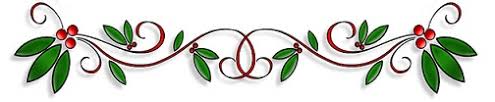 We will try to accommodate wishes, but we cannot guarantee gifts. Everything depends upon the donations that come in.Parent/Caregiver Name:Program:Date Enrolled:Date Enrolled:Date Enrolled:Date Enrolled:Case Manager/Primary Staff Member:Child Full NameGenderAgeClothing sizeFavorite Toys/InterestsCultural ConsiderationsOther`